UPAYA MENINGKATKAN MOTIVASI DAN HASIL BELAJAR SISWA KELAS IV SDN CIPARAY VI PADA PEMBELAJARAN ILMU PENGETAHUAN SOSIAL (IPS) TENTANG KEBERAGAMAN SUKU BANGSA DAN BUDAYA MELALUI PENERAPAN MODEL PROBLEM BASED LEARNING(Penelitian Tindakan Kelas Pada Siswa Kelas IV SDN Ciparay 6 Kecamatan Ciparay Kabupaten Bandung)SKRIPSIDisusun Sebagai Salah Satu Syarat Memperoleh Gelar Sarjana Program Studi Pendidikan Guru Sekolah DasarFakultas Keguruan Dan Ilmu PendidikanUniversitas Pasundan Bandung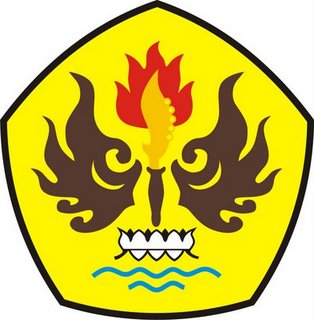 Oleh:DEA NURMALASARI115060265PROGRAM STUDI PENDIDIKAN GURU SEKOLAH DASARFAKULTAS KEGURUAN DAN ILMU PENDIDIKANUNIVERSITAS PASUNDAN BANDUNG2015